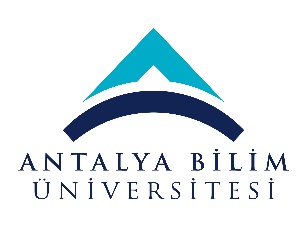 ANTALYA BİLİM ÜNİVERSİTESİ İLİŞİK KESME FORMU/ WITHDRAWAL FORMÖğrenci İşleri Müdürlüğü’ne,To the Directorate of Student Affairs,Tarih/Date ……/……./…….…………………………………………………………………………………………………………………………………………………. dolayı üniversiteden ilişiğimin kesilmesini istiyorum.Gereğini arz ederim.I would like to terminate my relations with the university due to:………………………………………………………………………………………………………………………………………………………………………………………………… Kindly submitted for your necessary action.Adı Soyadı / Full Name İmza/ Signature  Form No: Öİ-FR-0010 Yayın Tarihi: 03.05.2018 Değ. No: 0 değ. Tarihi:-Öğrencinin /Student's:Öğrenci No / Student Number:TC Kimlik No / TR. ID Number:Fakülte / Faculty:Bölüm ve Sınıf / Department and class:E-posta / E-mail:Telefon / Phone:Onay Alınması Gereken BirimlerAd SoyadTarihİmzaUnits Approval Requested formFull NameDateSignatureÖğrenci İşleri MüdürlüğüDirectorate of Student AffairsMali İşler MüdürlüğüDirectorate of Finance OfficeBilgi Teknolojileri MüdürlüğüDirectorate of Information TechnologySağlık, Kültür ve Spor MüdürlüğüDirectorate of Health , Culture and SportsKütüphane MüdürlüğüDirectorate of Library ServicesUluslararası Öğrenci OfisiInternational Students OfficeUluslararası Programlar OfisiInternational Programs Office(Erasmus)